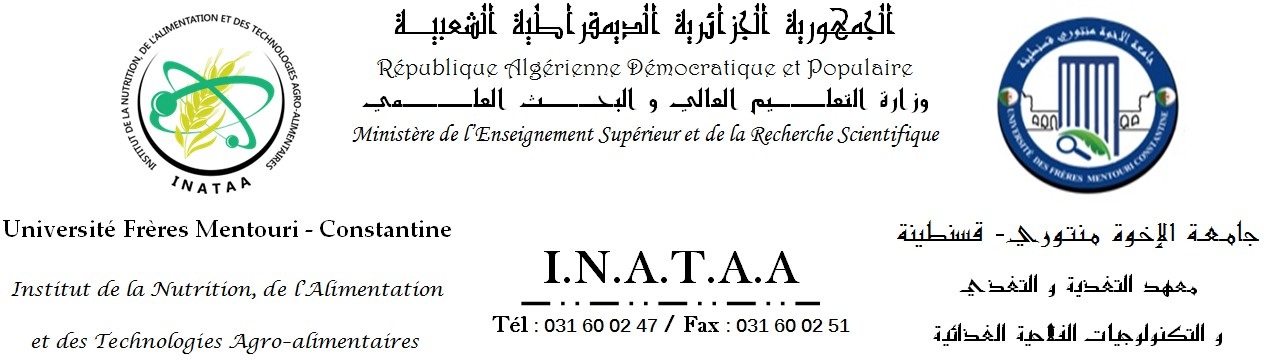 AutorisationDécrets N° 86-52 et N° 86-53 du 18 mars 1986 modifiésJe soussigné  …………………………………………………………………………….…………Fonction : vice- ………………………………………………………………………………………Autorise Mr, Mme, Mlle : ………………………….                  Grade : …………………………………Département : ……………………………………………….. Faculté/Institut : …………………………………………………………Etablissement : …………………………………………………………….à collaborer en qualité de chercheur associé à ………………………………………………………., auDépartement de………………………………………………………………………………………………dans le cadre du projet de recherche universitaire CNEPRU  intitulé ‘’ ……………………………………………………………………………………………………………………………………………. ‘’ Agréé par le ministère de l’Enseignement Supérieur et de la Recherche Scientifique en date du …………………………..sous le code ………………………… pour une durée …………………. ans, sous la direction de Mr, Mme, Mlle ……………………………………………  Grade : …………………J’atteste en outre qu’il (elle) ne perçoit aucune indemnité des travaux de recherche attribuée aux chercheurs associés au niveau de notre établissement sue le budget de la recherche de l’année 2016 (du 01/01/2016 au 31/12/2016)   	        Cette attestation lui est délivrée à l’intéressée pour servir et faire valoir ce que de droit.Fait à Constantine, le …………..Le Recteur/Vice Recteur